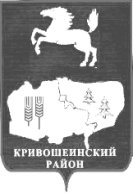 АДМИНИСТРАЦИЯ КРИВОШЕИНСКОГО РАЙОНА ПОСТАНОВЛЕНИЕ12.02.2024                                                                                                                                       № 81с. КривошеиноТомской области «Об установлении расходного обязательства муниципального образования Кривошеинский район Томской области на 2024 год»В соответствии с Бюджетным кодексом Российской Федерации, Федеральным законом от 06 октября 2003 года № 131-ФЗ «Об общих принципах организации местного самоуправления в Российской Федерации», постановлением Администрации Томской области от 25.12.2019 № 489а «О правилах формирования, предоставления и распределения субсидий из областного бюджета местным бюджетам в Томской области и порядке определения и установления предельного уровня софинансирования Томской областью (в процентах) объёма расходного обязательства муниципального образования Томской области», постановлением Администрации Томской области от 27.09.2019 № 345а «Об утверждении государственной программы «Развитие молодежной политики, физической культуры и спорта в Томской области», решением Думы Кривошеинского района от 26.12.2023 № 240 "Об утверждении бюджета муниципального образования Кривошеинский район Томской области на 2024 год и на плановый период 2025 и 2026 годов», постановлением Администрации Кривошеинского района от 17.09.2021 № 630 "Об утверждении муниципальной программы «Развитие физической культуры и спорта на территории муниципального образования Кривошеинский район Томской области на 2022-2024 годы»ПОСТАНОВЛЯЮ: 1. Установить расходное обязательство о предоставлении из областного бюджета в 2024 году бюджету муниципального образования Кривошеинский район Томской области на приобретение оборудования для малобюджетных спортивных площадок по месту жительства и учебы в муниципальных образованиях Томской области, за исключением муниципального образования «Город Томск», муниципального образования Городской округ закрытое административно-территориальное образование Северск Томской области» в размере 750 750  (семьсот пятьдесят тысяч  семьсот пятьдесят) рублей 00 копеек:1) Размер субсидий в 2024 году, предоставляемой из областного бюджета бюджету муниципального образования Кривошеинский район Томской области на приобретение оборудования для малобюджетных спортивных площадок по месту жительства и учебы в муниципальных образованиях Томской области, за исключением муниципального образования «Город Томск», муниципального образования Городской округ закрытое административно-территориальное образование Северск Томской области» в объеме 682 500,00 (шестьсот восемьдесят две  тысячи пятьсот) рублей;2) Объем бюджетных ассигнований, предусмотренных в бюджете муниципального образования Кривошеинский район Томской области в 2024 году на софинансирование на указанные цели 68 250,00 (шестьдесят восемь тысяч двести пятьдесят) рублей;3) Уполномоченным органом по исполнению бюджетного обязательства определить Муниципальное бюджетное общеобразовательное учреждение «Белобугорская основная общеобразовательная школа».2. Настоящее постановление вступает в силу с даты его подписания. 3. Настоящее постановление опубликовать в Сборнике нормативных актов Администрации Кривошеинского района и на официальном сайте муниципального образования Кривошеинский район Томской области в информационно-телекоммуникационной сети «Интернет».4. Контроль за исполнением настоящего постановления возложить на заместителя Главы Кривошеинского района по социально - экономическим вопросам.И.о. Главы Кривошеинского района                                                                      А.М. Архипов Герасимова Людмила Владимировна           8(38 251) 2-14-27Департамент по молодежной политике, физической культуре и спорту Томской областиУправление финансов Экономический отделПрокуратураГлавный специалист по молодежной политике и спортуЦМБ